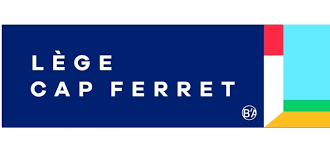 CENTRE D’ENSEIGNEMENTS ARTISTIQUES MUNICIPAL SPECIALITE DANSEAnnée Scolaire 2023-2024Fiche d’inscription ENFANT                                                                                 ADULTENom : _________________________________________________________________Prénom : _______________________________________________________________Date de naissance : _______________________________________________________Adresse : _______________________________________________________________ : __________________________________________________________________Mail : __________________________________________________________________Etablissement scolaire : ____________________________________________________Numéro d’allocation CAF :Quelle activité va-t-elle (il) pratiquer ? Eveil 4/6 ans    Jazz Adultes     Jazz Funk Ados/Adultes    Urban Contemporain Initiation 7/8 ans      Jazz Enfants      Cabaret    Street Jazz Ados  Danse Hall Enfant Classique 1(9/11 ans)   Barre au Sol     Barre Danse        Street Jazz Adultes Classique Ados/ Adultes    Danse Thérapie   Hip-Hop   Modern Jazz Danse Hall Adultes       Jazz Funk Enfants   Classique Adultes  Atelier ChorégraphiqueNom du professeur :Suivie des paiements(A compléter par la régie municipale)Je soussigné(e) : -------------------------------------------------------------- déclare exacts les renseignements portés sur cette fiche d’inscription et atteste avoir pris connaissance du règlement intérieur de l’Ecole Municipale de Danse. J’autorise     Je n’autorise pas : pas mon enfant à quitter seul l’école de danse. J’autorise     Je n’autorise pas : la photo ou la vidéo dans le cadre de l’activité de L’Ecole               Municipale de Danse.Fait à Lège-Cap-Ferret, le ----------------------------------------------------------2023.                                                                                                                                Signature :Validation du créneau horaire par le(s) professeur(s)Contact :Julien MICHEL : 05.56.60.05.51/ ceam.direction@legecapferret.frNathalie MARTY : 05.56.03.80.22/06.63.97.18.86/ ceam.secretariat@legecapferret.fr1er Trimestre2ème Trimestre3ème TrimestreProfesseur(s)Jour(s)Horaire(s)